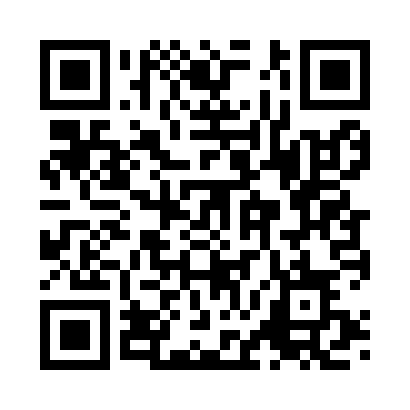 Prayer times for Venice, Veneto, ItalyWed 1 May 2024 - Fri 31 May 2024High Latitude Method: Angle Based RulePrayer Calculation Method: Muslim World LeagueAsar Calculation Method: HanafiPrayer times provided by https://www.salahtimes.comDateDayFajrSunriseDhuhrAsrMaghribIsha1Wed3:595:581:086:088:1810:092Thu3:575:571:086:098:1910:113Fri3:555:551:086:108:2010:134Sat3:535:541:076:118:2110:155Sun3:505:531:076:118:2310:176Mon3:485:511:076:128:2410:197Tue3:465:501:076:138:2510:218Wed3:445:491:076:148:2610:239Thu3:425:471:076:148:2810:2510Fri3:395:461:076:158:2910:2711Sat3:375:451:076:168:3010:2912Sun3:355:431:076:168:3110:3113Mon3:335:421:076:178:3210:3314Tue3:315:411:076:188:3410:3515Wed3:295:401:076:198:3510:3716Thu3:275:391:076:198:3610:3917Fri3:255:381:076:208:3710:4118Sat3:235:371:076:218:3810:4319Sun3:215:361:076:218:3910:4520Mon3:195:351:076:228:4010:4621Tue3:175:341:076:228:4110:4822Wed3:155:331:076:238:4310:5023Thu3:135:321:076:248:4410:5224Fri3:115:311:086:248:4510:5425Sat3:095:301:086:258:4610:5626Sun3:085:291:086:268:4710:5827Mon3:065:291:086:268:4810:5928Tue3:045:281:086:278:4911:0129Wed3:035:271:086:278:4911:0330Thu3:015:271:086:288:5011:0531Fri3:005:261:086:288:5111:06